    JADŁOSPIS              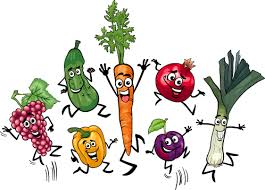 * Alergeny oznaczone są kolorem *Szczegółowy spis produktów użytych do przygotowania potraw  dostępny u Intendenta* Z przyczyn niezależnych od szkoły jadłospis może ulec zmianie.          Intendent:                                                                                                                                                                         Zatwierdził:        Kierownik:       Szef kuchni:                                                                                                                                                                       PONIEDZIAŁEK   - 18.10.2021PONIEDZIAŁEK   - 18.10.2021PONIEDZIAŁEK   - 18.10.2021PONIEDZIAŁEK   - 18.10.2021PONIEDZIAŁEK   - 18.10.2021PONIEDZIAŁEK   - 18.10.2021PONIEDZIAŁEK   - 18.10.2021PONIEDZIAŁEK   - 18.10.2021PONIEDZIAŁEK   - 18.10.2021PONIEDZIAŁEK   - 18.10.2021PONIEDZIAŁEK   - 18.10.2021PONIEDZIAŁEK   - 18.10.2021ŚNIADANIECHRUPKI KUKURYDZIANE Z MLEKIEM, CHAŁKA Z MASŁEM, HERBATA Z CYTRYNĄ I MIODEM.PORCJA WITAMINŚNIADANIECHRUPKI KUKURYDZIANE Z MLEKIEM, CHAŁKA Z MASŁEM, HERBATA Z CYTRYNĄ I MIODEM.PORCJA WITAMINŚNIADANIECHRUPKI KUKURYDZIANE Z MLEKIEM, CHAŁKA Z MASŁEM, HERBATA Z CYTRYNĄ I MIODEM.PORCJA WITAMINSkładniki śniadania:mleko, mąka, masło, jajkoSkładniki śniadania:mleko, mąka, masło, jajkoOBIAD1. ZALEWAJKA Z WĘDLINĄ2. PAROWCE Z JOGURTEM OWOCOWYM,3. KOMPOT OWOCOWYSkładniki obiadu:1. Woda, ziemniaki, żurek, śmietana, wędlina, czosnek,  przyprawy*2. Jogurt owocowy, parowce, mleko,3. Woda, owoce, cukierSkładniki obiadu:1. Woda, ziemniaki, żurek, śmietana, wędlina, czosnek,  przyprawy*2. Jogurt owocowy, parowce, mleko,3. Woda, owoce, cukierSkładniki obiadu:1. Woda, ziemniaki, żurek, śmietana, wędlina, czosnek,  przyprawy*2. Jogurt owocowy, parowce, mleko,3. Woda, owoce, cukierPODWIECZOREKSok owocowyPODWIECZOREKSok owocowyPODWIECZOREKSok owocowyWTOREK   - 19.10.2021WTOREK   - 19.10.2021WTOREK   - 19.10.2021WTOREK   - 19.10.2021WTOREK   - 19.10.2021WTOREK   - 19.10.2021WTOREK   - 19.10.2021WTOREK   - 19.10.2021WTOREK   - 19.10.2021WTOREK   - 19.10.2021WTOREK   - 19.10.2021WTOREK   - 19.10.2021ŚNIADANIECHLEB   Z ZIARNEM, MASŁO, KABANOS, POMIDOR, RZODKIEWKA,HERBATA Z CYTRYNĄ I MIODEM , KAKAOŚNIADANIECHLEB   Z ZIARNEM, MASŁO, KABANOS, POMIDOR, RZODKIEWKA,HERBATA Z CYTRYNĄ I MIODEM , KAKAOŚNIADANIECHLEB   Z ZIARNEM, MASŁO, KABANOS, POMIDOR, RZODKIEWKA,HERBATA Z CYTRYNĄ I MIODEM , KAKAOSkładniki śniadania:Mleko, mąka, masłoSkładniki śniadania:Mleko, mąka, masłoOBIAD1. ROSÓŁ Z MAKARONEM  2. UDKO GOTOWANE, ZIEMNIAKI, SAŁATA ZE ŚMIETANĄ3. KOMPOT OWOCOWYSkładniki obiadu:1. Woda, marchew, makaron, seler,  pietruszka, por, cebula, czosnek2. Ziemniaki, udko, sałata, śmietana, masło,  przyprawy*3. Woda, owoce, cukierSkładniki obiadu:1. Woda, marchew, makaron, seler,  pietruszka, por, cebula, czosnek2. Ziemniaki, udko, sałata, śmietana, masło,  przyprawy*3. Woda, owoce, cukierSkładniki obiadu:1. Woda, marchew, makaron, seler,  pietruszka, por, cebula, czosnek2. Ziemniaki, udko, sałata, śmietana, masło,  przyprawy*3. Woda, owoce, cukierPODWIECZOREKOwocPODWIECZOREKOwocPODWIECZOREKOwocŚNIADANIECHLEB   Z ZIARNEM, MASŁO, KABANOS, POMIDOR, RZODKIEWKA,HERBATA Z CYTRYNĄ I MIODEM , KAKAOŚNIADANIECHLEB   Z ZIARNEM, MASŁO, KABANOS, POMIDOR, RZODKIEWKA,HERBATA Z CYTRYNĄ I MIODEM , KAKAOŚNIADANIECHLEB   Z ZIARNEM, MASŁO, KABANOS, POMIDOR, RZODKIEWKA,HERBATA Z CYTRYNĄ I MIODEM , KAKAOSkładniki śniadania:Mleko, mąka, masłoSkładniki śniadania:Mleko, mąka, masłoOBIAD1. ROSÓŁ Z MAKARONEM  2. UDKO GOTOWANE, ZIEMNIAKI, SAŁATA ZE ŚMIETANĄ3. KOMPOT OWOCOWYSkładniki obiadu:1. Woda, marchew, makaron, seler,  pietruszka, por, cebula, czosnek2. Ziemniaki, udko, sałata, śmietana, masło,  przyprawy*3. Woda, owoce, cukierSkładniki obiadu:1. Woda, marchew, makaron, seler,  pietruszka, por, cebula, czosnek2. Ziemniaki, udko, sałata, śmietana, masło,  przyprawy*3. Woda, owoce, cukierSkładniki obiadu:1. Woda, marchew, makaron, seler,  pietruszka, por, cebula, czosnek2. Ziemniaki, udko, sałata, śmietana, masło,  przyprawy*3. Woda, owoce, cukierŚRODA – 20.10.2021ŚRODA – 20.10.2021ŚRODA – 20.10.2021ŚRODA – 20.10.2021ŚRODA – 20.10.2021ŚRODA – 20.10.2021ŚRODA – 20.10.2021ŚRODA – 20.10.2021ŚRODA – 20.10.2021ŚRODA – 20.10.2021ŚRODA – 20.10.2021ŚRODA – 20.10.2021ŚNIADANIEBUŁKA KAJZERKA, MASŁO, SER ŻÓŁTY, PAPRYKA, OGÓREK KISZONY,KAWA Z MLEKIEM, HERBATA Z CYTRYNĄ I MIODEM.ŚNIADANIEBUŁKA KAJZERKA, MASŁO, SER ŻÓŁTY, PAPRYKA, OGÓREK KISZONY,KAWA Z MLEKIEM, HERBATA Z CYTRYNĄ I MIODEM.Składniki śniadania:Mleko, mąka, masło, serSkładniki śniadania:Mleko, mąka, masło, serSkładniki śniadania:Mleko, mąka, masło, serOBIAD1. BARSZCZ CZERWONY Z  ZIEMNIAKAMI2. GULASZ WOŁOWY Z MAKARONEM3. SOK OWOCOWYOBIAD1. BARSZCZ CZERWONY Z  ZIEMNIAKAMI2. GULASZ WOŁOWY Z MAKARONEM3. SOK OWOCOWYSkładniki obiadu:1. Woda, ziemniaki, burak, koncentrat buraczany, śmietana, przyprawy*2. Wołowina, makaron, olej, cebula, musztarda,3. Sok z owocówSkładniki obiadu:1. Woda, ziemniaki, burak, koncentrat buraczany, śmietana, przyprawy*2. Wołowina, makaron, olej, cebula, musztarda,3. Sok z owocówSkładniki obiadu:1. Woda, ziemniaki, burak, koncentrat buraczany, śmietana, przyprawy*2. Wołowina, makaron, olej, cebula, musztarda,3. Sok z owocówSkładniki obiadu:1. Woda, ziemniaki, burak, koncentrat buraczany, śmietana, przyprawy*2. Wołowina, makaron, olej, cebula, musztarda,3. Sok z owocówPODWIECZOREKBułka z jabłkiemMleko, mąka jajko, owocCZWARTEK  - 21.10.2021CZWARTEK  - 21.10.2021CZWARTEK  - 21.10.2021CZWARTEK  - 21.10.2021CZWARTEK  - 21.10.2021CZWARTEK  - 21.10.2021CZWARTEK  - 21.10.2021CZWARTEK  - 21.10.2021CZWARTEK  - 21.10.2021CZWARTEK  - 21.10.2021CZWARTEK  - 21.10.2021CZWARTEK  - 21.10.2021ŚNIADANIECHLEB MIESZANY Z MASŁEM, PASZTET DROBIOWY, , POMIDOR, OGÓREK ZIELONY,HERBATA Z CYTRYNĄ I MIODEM, KAKAOSkładniki śniadania:Mleko, mąka, masłoSkładniki śniadania:Mleko, mąka, masłoSkładniki śniadania:Mleko, mąka, masłoOBIAD1. KRUPNIK Z RYŻU2. PIERŚ SOTE Z ZIEMNIAKAMI, SURÓWKA Z CZERWONEJ KAPUSTY,3. WODA Z CYTRYNĄOBIAD1. KRUPNIK Z RYŻU2. PIERŚ SOTE Z ZIEMNIAKAMI, SURÓWKA Z CZERWONEJ KAPUSTY,3. WODA Z CYTRYNĄOBIAD1. KRUPNIK Z RYŻU2. PIERŚ SOTE Z ZIEMNIAKAMI, SURÓWKA Z CZERWONEJ KAPUSTY,3. WODA Z CYTRYNĄOBIAD1. KRUPNIK Z RYŻU2. PIERŚ SOTE Z ZIEMNIAKAMI, SURÓWKA Z CZERWONEJ KAPUSTY,3. WODA Z CYTRYNĄSkładniki obiadu:1 Woda, marchew, ryż, seler, mięso wołowe, pietruszka, por, przyprawy*2. Ziemniaki, mięso wieprzowe, kapusta czerwona, marchew, majonez, por,  przyprawy* 3. Woda, cytrynaSkładniki obiadu:1 Woda, marchew, ryż, seler, mięso wołowe, pietruszka, por, przyprawy*2. Ziemniaki, mięso wieprzowe, kapusta czerwona, marchew, majonez, por,  przyprawy* 3. Woda, cytrynaPODWIECZOREKWafel owocowyPODWIECZOREKWafel owocowyŚNIADANIECHLEB MIESZANY Z MASŁEM, PASZTET DROBIOWY, , POMIDOR, OGÓREK ZIELONY,HERBATA Z CYTRYNĄ I MIODEM, KAKAOSkładniki śniadania:Mleko, mąka, masłoSkładniki śniadania:Mleko, mąka, masłoSkładniki śniadania:Mleko, mąka, masłoOBIAD1. KRUPNIK Z RYŻU2. PIERŚ SOTE Z ZIEMNIAKAMI, SURÓWKA Z CZERWONEJ KAPUSTY,3. WODA Z CYTRYNĄOBIAD1. KRUPNIK Z RYŻU2. PIERŚ SOTE Z ZIEMNIAKAMI, SURÓWKA Z CZERWONEJ KAPUSTY,3. WODA Z CYTRYNĄOBIAD1. KRUPNIK Z RYŻU2. PIERŚ SOTE Z ZIEMNIAKAMI, SURÓWKA Z CZERWONEJ KAPUSTY,3. WODA Z CYTRYNĄOBIAD1. KRUPNIK Z RYŻU2. PIERŚ SOTE Z ZIEMNIAKAMI, SURÓWKA Z CZERWONEJ KAPUSTY,3. WODA Z CYTRYNĄSkładniki obiadu:1 Woda, marchew, ryż, seler, mięso wołowe, pietruszka, por, przyprawy*2. Ziemniaki, mięso wieprzowe, kapusta czerwona, marchew, majonez, por,  przyprawy* 3. Woda, cytrynaSkładniki obiadu:1 Woda, marchew, ryż, seler, mięso wołowe, pietruszka, por, przyprawy*2. Ziemniaki, mięso wieprzowe, kapusta czerwona, marchew, majonez, por,  przyprawy* 3. Woda, cytrynaPIĄTEK – 22.10.2021PIĄTEK – 22.10.2021PIĄTEK – 22.10.2021PIĄTEK – 22.10.2021PIĄTEK – 22.10.2021PIĄTEK – 22.10.2021PIĄTEK – 22.10.2021PIĄTEK – 22.10.2021PIĄTEK – 22.10.2021PIĄTEK – 22.10.2021PIĄTEK – 22.10.2021PIĄTEK – 22.10.2021ŚNIADANIECHLEB  Z ZIARNEM, MASŁO, JAJKO GOTOWANE, SZCZYPIOREK, KAWA Z MLEKIEM,HERBATA Z CYTRYNĄ ŚNIADANIECHLEB  Z ZIARNEM, MASŁO, JAJKO GOTOWANE, SZCZYPIOREK, KAWA Z MLEKIEM,HERBATA Z CYTRYNĄ Składniki śniadania:Mleko, mąka, masło,  jajkoSkładniki śniadania:Mleko, mąka, masło,  jajkoSkładniki śniadania:Mleko, mąka, masło,  jajkoOBIAD1. ZUPA JARZYNOWA2. SPAGHETTI PO WŁOSKU3. WODA Z CYTRYNĄOBIAD1. ZUPA JARZYNOWA2. SPAGHETTI PO WŁOSKU3. WODA Z CYTRYNĄSkładniki obiadu:1. Woda, ziemniaki, kalafior, fasola, brukselka, , marchew, śmietana, seler, pietruszka, por, przyprawy*2. Mięso z indyka, makaron, przecier pomidorowy, ser żółty, mąka, ketchup,  przyprawy* 3. Woda, cytrynaSkładniki obiadu:1. Woda, ziemniaki, kalafior, fasola, brukselka, , marchew, śmietana, seler, pietruszka, por, przyprawy*2. Mięso z indyka, makaron, przecier pomidorowy, ser żółty, mąka, ketchup,  przyprawy* 3. Woda, cytrynaSkładniki obiadu:1. Woda, ziemniaki, kalafior, fasola, brukselka, , marchew, śmietana, seler, pietruszka, por, przyprawy*2. Mięso z indyka, makaron, przecier pomidorowy, ser żółty, mąka, ketchup,  przyprawy* 3. Woda, cytrynaSkładniki obiadu:1. Woda, ziemniaki, kalafior, fasola, brukselka, , marchew, śmietana, seler, pietruszka, por, przyprawy*2. Mięso z indyka, makaron, przecier pomidorowy, ser żółty, mąka, ketchup,  przyprawy* 3. Woda, cytrynaPODWIECZOREKMus  owocowy